Муниципальное казённое общеобразовательное учреждение «Перегрузненская средняя школа» Октябрьского муниципального района Волгоградской области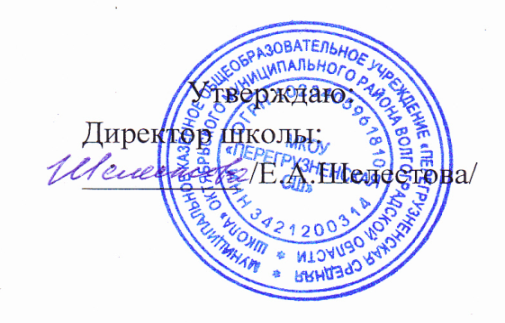 МЕНЮ ШКОЛЬНОЙ СТОЛОВОЙ /завтрак/08.04.2024 г.№ п/пНаименование блюда/энергетическая ценностьОбъем порции (г)5-11  классы5-11  классы5-11  классы1Каша молочная жидкая из хлопьев овсяных с сахаром и маслом-369,32 ккал                    2502Блинчики с повидлом-129,52 ккал703Фрукт свежий (яблоко)-47 ккал1004Хлеб пшеничный-106,4 ккал405                 Чай с сахаром-42,32 ккал2001-4 классы1-4 классы1-4 классы1Каша молочная жидкая из хлопьев овсяных с сахаром и маслом-295,45 ккал                             2002Блинчики с повидлом-129,52 ккал703Фрукт свежий (яблоко)-47 ккал1004Хлеб пшеничный-79,8 ккал                     305                 Чай с сахаром-42,32 ккал200ОВЗ1Макароны отварные с сыром -207,7 ккал1502Соки овощные, фруктовые и ягодные -76,84 ккал150